OBJETO DE CONHECIMENTO/CONTEÚDO: FORMA DE COMPOSIÇÃO DO TEXTO: RIMAS, ALITERAÇÕES, ASSONÂNCIAS E RITMO EM TEXTOS POÉTICOS E CANÇÕES. GÊNERO: TRAVA-LÍNGUAS.ATIVIDADESLEIA O TRAVA-LÍNGUA E RESPONDA.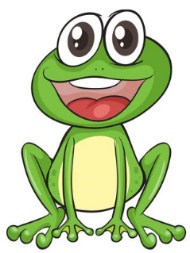 OLHA O SAPO DENTRO DO SACOO SACO COM O SAPO DENTROO SAPO BATENDO PAPOE O PAPO SOLTANDO VENTODisponível em: https://portalescolainfantil.blogspot.com/2016/02/folclore-trava-linguas.html Acesso em 08 de set. de 2020Imagem disponível em: https://pt.vecteezy.com/arte-vetorial/414899-sapos-verdes. Acesso em 08 de set. de 2020.1. A PALAVRA SAPO REPETIU QUANTAS VEZES? ____________________________2. A PALAVRA SAPO RIMA COM A PALAVRA ________________________________3. OBSERVE QUE ESTAS PALAVRAS TERMINAM COM O MESMO SOM. CIRCULE AS LETRAS DE SONS IGUAIS.  VENTO       NOJENTO       CASAMENTO       CIMENTO       VIOLENTOLEIA O TRAVA-LÍNGUAS E RESPONDA AS QUESTÕES A SEGUIR:ATRÁS DA PIA TEM UM PRATOUM PINTO E UM GATOPINGA A PIAAPARA O PRATOPIA O PINTOE MIA O GATODisponível em: https://portalescolainfantil.blogspot.com/2016/02/folclore-trava-linguas.html Acesso em 08 de set. de 2024. ESCREVA OS NOMES DOS ANIMAIS QUE APARECEM NO TRAVA-LÍNGUAS.__________________________________________________________________________5. ESCREVA AS PALAVRAS QUE TÊM O MESMO SOM INICIAL DA PALAVRA PIA.__________________________________________________________________________6. LEIA EM VOZ ALTA AS PALAVRAS DO QUADRO E ESCREVA AS PALAVRAS QUE TÊM O MESMO SOM INICIAL DA PALAVRA GATO._______________________________	_______________________________ _______________________________ _______________________________ _______________________________LEIA O TRAVA-LÍNGUA E RESPONDA.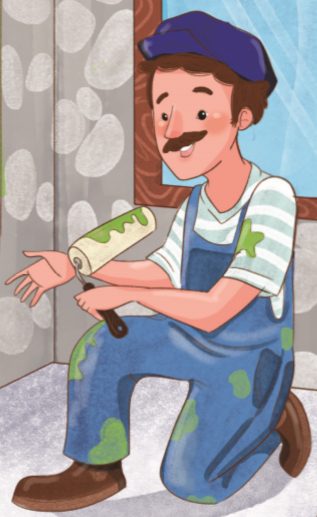 PAULO PEREIRA PINTOPOBRE PINTOR PORTUGUÊSPINTA PERFEITAMENTEPORTAS PAREDES E PIASDisponível em: http://alfabetizacao.mec.gov.br/images/conta-pra-mim/livros/versao_digital/trava_lingua_versao_digital.pdf Acesso em 17 de set. de 2020.7. LEIA EM VOZ ALTA AS PALAVRAS DO QUADRO E COPIE AS PALAVRAS QUE TÊM O MESMO SOM FINAL DA PALAVRA PINTOR. _______________________________ _______________________________ _______________________________ _______________________________ _______________________________ _______________________________ _______________________________8. MARQUE A ALTERNATIVA CORRETA.O PINTOR PAULO PINTAa) (    ) PAREDES E PORTASb) (    ) PORTAS, PAREDES E PIASc) (    ) PIAS E PAREDESd) (    ) PAREDES, PORTAS E CALÇADAS9. PINTE A IMAGEM CUJO  NOME RIMA COM PEREIRA.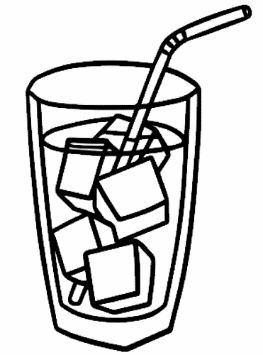 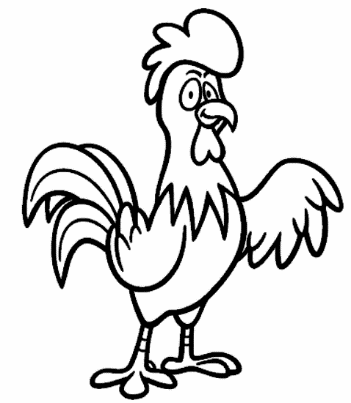 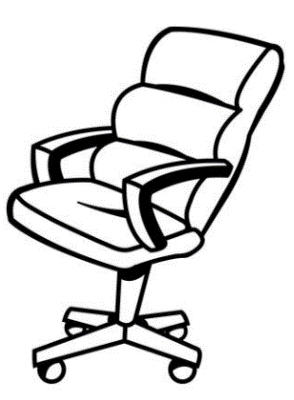 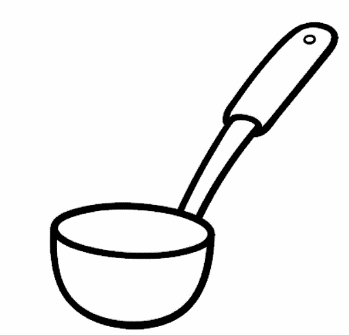 Disponível em: https://pt.vecteezy.com/arte-vetorial/554683-ilustracao-de-vetor-de-cadeira-de-escritorio Acesso em 17 de set. de 2020.10. CONTE QUANTAS SÍLABAS TÊM AS PALAVRAS E DEPOIS PINTE OS QUADRINHOS DE ACORDO COM A QUANTIDADE.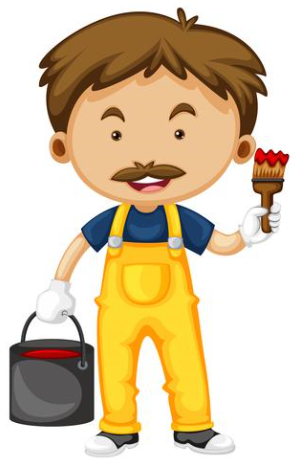 PINTORPORTUGUÊS PORTAPEREIRAPAREDEDisponível em: https://pt.vecteezy.com/arte-vetorial/434076-pintor-com-pincel-e-cor. Acesso 17 de set de 2020.Respostas comentadas1. A palavra SAPO repetiu 3 vezes. 2. A palavra SAPO rima com a palavra PAPO.3. As letras de sons iguais são ENTO, nas palavras: VENTO, NOJENTO, CASAMENTO, CIMENTO, VIOLENTO4. Os nomes dos animais que aparecem no trava-línguas são: gato e pinto.5. As palavras que têm o mesmo som inicial da palavra PIA são: PINTO e  PINGA.6. As palavras que têm o mesmo som inicial da palavra GATO são: GALO, GANCHO, GAIOLA, GADO, GAGO.7. As palavras que têm o mesmo som final da palavra PINTOR são: INVENTOR, CALOR, CANTOR, SABOR, TAMBOR, TRATOR.8. Alternativa B. O PINTOR PAULO PINTA PORTAS, PAREDES E PIAS.9. A imagem cujo nome rima com PEREIRA é Cadeira.10. A quantidade de sílabas das palavras são: PINTOR:  2 Sílabas; PORTUGUÊS: 3 sílabas; PORTA: 2 sílabas; PEREIRA: 3 sílabas; PAREDE: 3 sílabas.1º ANO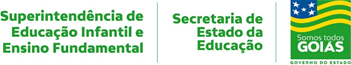 LÍNGUA PORTUGUESA4ª QUINZENA – 3º CICLO4ª QUINZENA – 3º CICLOHabilidades Essenciais: (EF01LP16) Ler e compreender, em colaboração com os colegas e com a ajuda do professor, quadras, quadrinhas, parlendas, trava-línguas, dentre outros gêneros, considerando a situação comunicativa e o tema/assunto do texto e relacionando sua forma de organização à sua finalidade; (EF12LP07) Identificar e (re)produzir, em cantigas, quadrinhas, parlendas, trava- línguas e canções, entre outros, rimas, aliterações, assonâncias, o ritmo de fala relacionado ao ritmo e à melodia das músicas e seus efeitos de sentido.                Habilidades Essenciais: (EF01LP16) Ler e compreender, em colaboração com os colegas e com a ajuda do professor, quadras, quadrinhas, parlendas, trava-línguas, dentre outros gêneros, considerando a situação comunicativa e o tema/assunto do texto e relacionando sua forma de organização à sua finalidade; (EF12LP07) Identificar e (re)produzir, em cantigas, quadrinhas, parlendas, trava- línguas e canções, entre outros, rimas, aliterações, assonâncias, o ritmo de fala relacionado ao ritmo e à melodia das músicas e seus efeitos de sentido.                NOME: NOME: UNIDADE ESCOLAR:UNIDADE ESCOLAR:INVENTORPAREDECALORPORTACANTORPOBRESABORPERFEITOTAMBORCONSERTOTRATORCANTEIRO